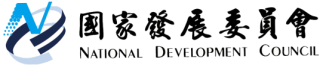 國家發展委員會新聞稿發布日期：106年10月27日聯絡人：詹方冠、高偉峰聯絡電話：23165850、5630政府重視商總建言 持續作為經濟發展之有力後盾全國商總於昨(26)日提出法規革新、檢討能源政策等八大建言。國發會表示，政府相當重視產業界的聲音，商總所提議題，政府目前均有相關政策並積極推動，謹說明如下：一、積極研議一例一休與稅法修正賴院長上任即表示在既保障勞工的生活安全，同時也提供企業經營的彈性的原則來進行修法，並於11月中旬將對外說明一例一休修法內容。而稅改方面，目前行政院已將修正草案送立法院審議，修改方向朝向降低薪資所得者的稅負，及降低企業保留盈餘課稅，以推動經濟發展。二、經濟措施點燃股市動能已見成效行政院刻正推動六大經濟措施，包括公務員加薪、推動稅改、加速投資臺灣、法規鬆綁等，近來的經濟指標已經證明國人共同努力的成果，例如股市超過100天站上1萬點、外資連11天買超、景氣燈號連續兩個月呈現綠燈，失業率降至3.77%，是十幾年來同期最低，政府會繼續努力做為企業經濟發展的後盾。三、完善投資環境以帶動所得成長政府推動「前瞻基礎建設」及「五加二產業創新計畫」，將帶動民間投資動能，挹注我國經濟發展能量。另，透過「加速投資台灣專案會議」，討論投資五缺問題、公共建設執行等相關議題，並解決企業投資遭遇的困難，建構優質的投資環境，俾提高國民所得。四、全面開拓國際旅遊市場並強化東南亞旅客來臺力道中央與各縣市政府將加強合作，深耕在地觀光亮點，共同進行國際宣傳，除仍歡迎陸客來臺旅遊外，更鼓勵全球旅客來臺觀光，並透過增設駐外據點、推動地方深度旅遊、推動企業獎勵旅遊、強化觀光資訊應用、減少簽證障礙等措施，強化東南亞旅客來臺力道。2017年1至8月新南向18國旅客來臺人次計130.8萬，已較前年同期成長38.4%。五、由行政院層級決定招商方向，強化招商中心功能 政府將由行政院層級決定整體招商方向及研擬招商策略，再由相關部會據以執行，並將強化經濟部招商投資服務中心功能，透過充分揭露國內投資標的並蒐集潛在投資廠商，建構完整聯繫網絡，並延攬優秀公務員人才進入中心服務。 六、確立以穩定供電為前提之能源轉型方向2025年達成非核家園政策已於「電業法」明定，為確保供電穩定，賴院長已數度主持會議，務必讓各項電力建設能夠如期如質完成。同時，近期將啟動全民參與綠能屋頂計畫，藉由鬆綁相關法規及提供誘因措施，推動屋頂裝置太陽能自發自用，協助解決供電問題，並帶動國內綠色產業的發展。七、善意維持兩岸和平穩定，持續擴大國際參與兩岸關係方面，政府將秉持蔡總統「善意不變、承諾不變、不在壓力下屈服」的宣示，透過交流合作，增進兩岸和平與發展。此外，政府將積極參與區域經濟整合並與各國簽訂貿易協定，持續推動新南向政策，深化與新南向國家的鏈結及合作。八、多管齊下充實臺灣勞動供給為創造留才、攬才的友善環境，行政院除已研擬「外國專業人才延攬及僱用法」草案，並經立法院一讀通過外，賴院長更於日前親自主持專案會議，針對缺人才議題提出初步推動方向，包含：研議分離課稅等留才租稅優惠誘因、加強鼓勵企業提高員工薪資待遇，以及檢討對外國人才來臺之簽證、工作、居留等措施，以吸引國內外人才，並檢視教育政策能否滿足未來上萬個人工智慧人才需求等方向。